Прием заявок на участие в премии «Арбитражный управляющий 2018 года» осуществляется до 12 октября 2018 года.Участие в премии бесплатное. Раздел I. Общие сведения о саморегулируемой организации арбитражных управляющихНаименование СРО АУФИО руководителяКонтактное лицоТелефонE-mailКоличество АУ, получивших премию «Арбитражный управляющийгода» за все время проведения конкурсаМаксимальное количество арбитражных управляющих, номинируемых на участие в премии не ограничено.Раздел II. ПРОСИМ ЗАРЕГИСТРИРОВАТЬ В КАЧЕСТВЕ УЧАСТНИКОВ ПРЕМИИ:В номинации «Банкротство юридических лиц»: Арбитражный управляющийКонтактный телефонE-mailКейсВ номинации «Антикризисное управление»Арбитражный управляющийКонтактный телефонE-mailКейсВ номинации «Банкротство физических лиц»Арбитражный управляющийКонтактный телефонE-mailКейсВ номинации «Научно-просветительские успехи» Арбитражный управляющийКонтактный телефонE-mailКейсНастоящим заявляем, что согласен (ы) выполнять порядок и правила, установленные для участников премии, и будем воспринимать итоги голосования и решения Организационного комитета премии как окончательные.___________________			        ___________________ /___________________/дата							подпись		ФИОДостоверность предоставленных данных подтверждаем___________________			        ___________________ /___________________/дата							подпись		ФИОЗаполненную и отсканированную заявку необходимо направить в Организационный комитет премии на электронную почту mail@rykov.group.Контактный телефон Организаторов: 8-925-936-45-98.Бланки заявок размещены на сайте http://ural-forum.org/.ОРГАНИЗАТОР: 			СООРГАНИЗАТОР:			ПАРТНЕР: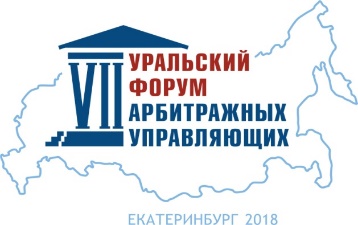 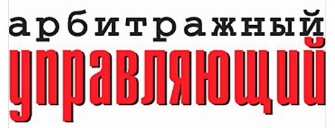 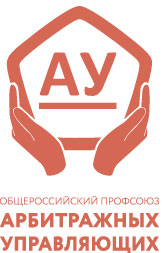 